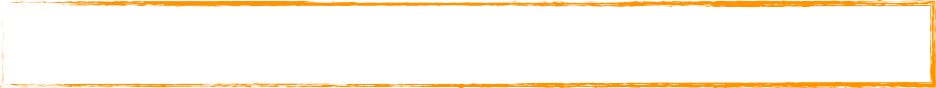 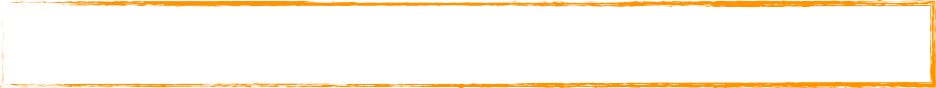 Und hier noch ein freiwilliges Angebot!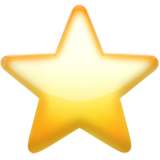 - Versucht selbstständig zu arbeiten! Die Aufgaben sind so gestellt, dass ihr sie alleine schaffen müsstet.- Teilt euch die Arbeit ein (evtl. wie ein Stundenplan)! Macht euch keinen Stress (Ihr könnt mich bei Fragen gerne anrufen)!Ich wünsche euch ein gutes Gelingen und überhaupt alles Gute! Bleibt mit euren Familien gesund!Liebe Grüße von Frau KopnarskiWann?FachAufgabenerledigtkontrolliert  Montag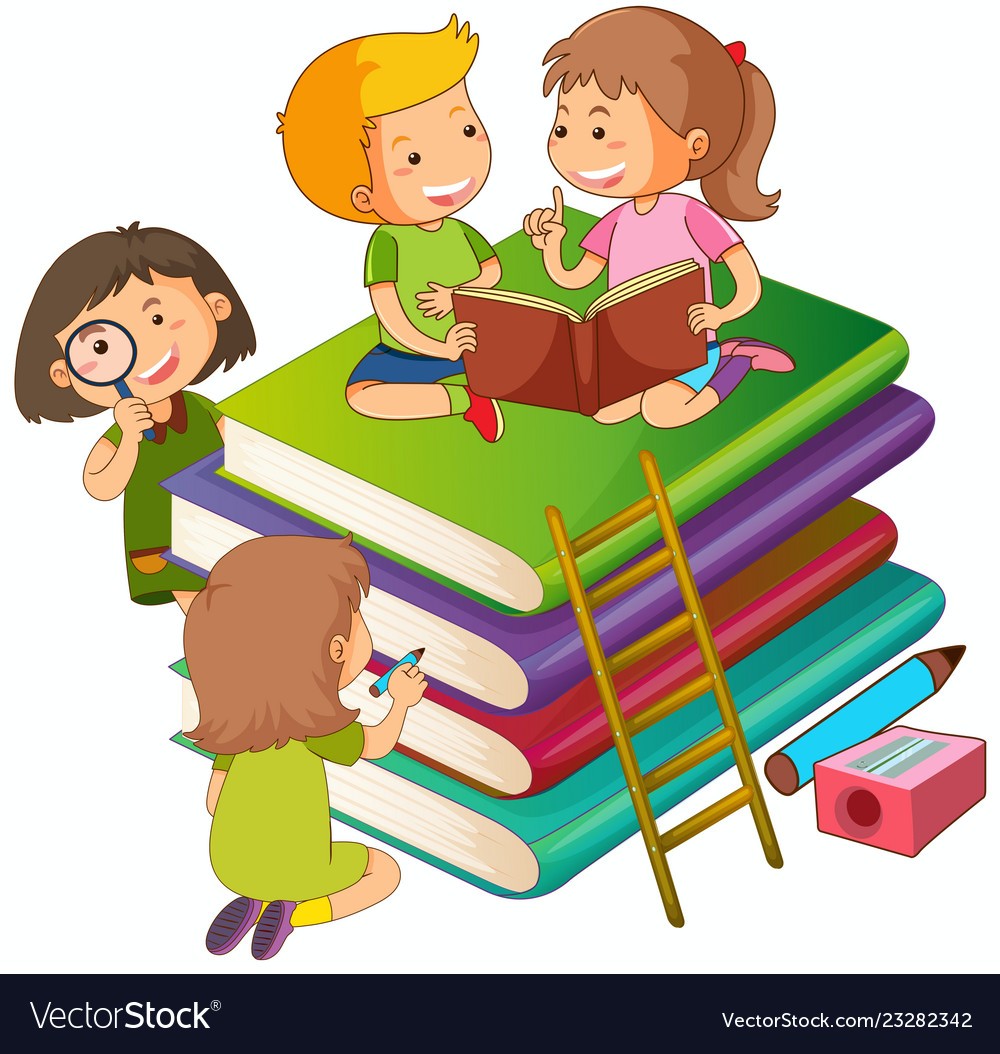 Deutsch  Rechtschreibung:  Zeitangaben groß oder kleinschreiben? (Überschrift)     Gelbes Heft: Schreibe die Regel (Lola, Heft 2, S.30) Nr. 1 ab!Bearbeite Nr. 2 (10 Beispiele/     Hier ein Beispiel: der Abend-abends) —————————————————————————Lesestück der Woche: LB S. 104-106 Laut lesen!Der April auf Reisen ——————  Montag  Rechtschreibung:  Zeitangaben groß oder kleinschreiben? (Überschrift)     Gelbes Heft: Schreibe die Regel (Lola, Heft 2, S.30) Nr. 1 ab!Bearbeite Nr. 2 (10 Beispiele/     Hier ein Beispiel: der Abend-abends) —————————————————————————Lesestück der Woche: LB S. 104-106 Laut lesen!Der April auf Reisen ——— ———  Montag  Rechtschreibung:  Zeitangaben groß oder kleinschreiben? (Überschrift)     Gelbes Heft: Schreibe die Regel (Lola, Heft 2, S.30) Nr. 1 ab!Bearbeite Nr. 2 (10 Beispiele/     Hier ein Beispiel: der Abend-abends) —————————————————————————Lesestück der Woche: LB S. 104-106 Laut lesen!Der April auf Reisen 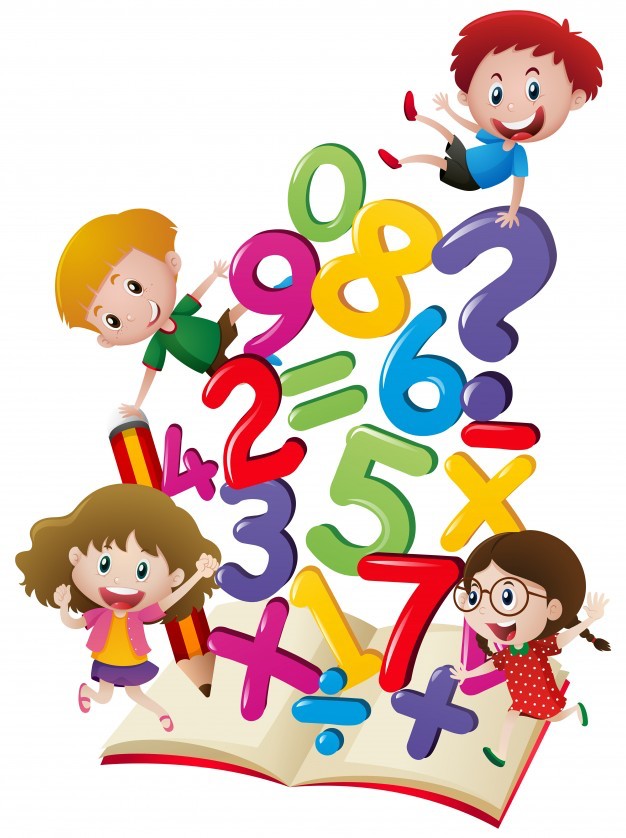 Mathe Wiederholung und Weiterarbeit zu ‚Kreise zeichnen‘ Mb.: S. 72, Nr. 1 und 2 (z.T. Wiederholung/am besten auf ein weißes Blatt und dann in die blaue Mappe abheften—————————————————————————Anton App   _____  _____  _____  _____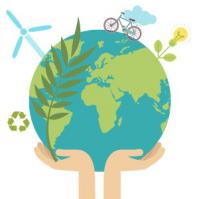   Sach-     unterricht    Wasserversorgung früher (S. 289) und     Wasserversorgung heute (S. 290)    - Bearbeite AB 1  _____  _____  DienstagDeutschRechtschreibung:Gelbes Heft:- Bearbeite Nr. 3 (Lola, Heft 2, S. 30)—————————————————————————Lesestück der Woche: LB S. 104-106Lese-Vortrag üben (1x laut vorlesen/ Quiz bei Antolin) -  Anton App ——— ———  DienstagRechtschreibung:Gelbes Heft:- Bearbeite Nr. 3 (Lola, Heft 2, S. 30)—————————————————————————Lesestück der Woche: LB S. 104-106Lese-Vortrag üben (1x laut vorlesen/ Quiz bei Antolin) -  Anton App——————  DienstagRechtschreibung:Gelbes Heft:- Bearbeite Nr. 3 (Lola, Heft 2, S. 30)—————————————————————————Lesestück der Woche: LB S. 104-106Lese-Vortrag üben (1x laut vorlesen/ Quiz bei Antolin) -  Anton App——————  DienstagRechtschreibung:Gelbes Heft:- Bearbeite Nr. 3 (Lola, Heft 2, S. 30)—————————————————————————Lesestück der Woche: LB S. 104-106Lese-Vortrag üben (1x laut vorlesen/ Quiz bei Antolin) -  Anton AppMatheKreise zeichnen: Mb., S. 72, Nr. 3 und 4 —————————————————————————Kopfrechnen (Zahlenzorro)———_____———_____   Sach-     unterrichtLies dir den Text über das Trinkwasser genau durch (AB 2 SU)!Markiere wichtige Informationen (Bitte nicht alles unterstreichen/so ca. 10-12 Angaben) und schreibe diese auf die Rückseite oder auf ein Extrablatt!Informiere deine Eltern dann mit Hilfe dieses Blattes über dein neues ‚Trinkwasser‘-Wissen!Wer möchte, kann auch mich anrufen und mir berichten.  _____  _____ MittwochDeutschVerben als Nomen verwendenGelbes Heft: Schreibe die Regel (Heft 2, S.31) Nr. 1 ab!Bearbeite auch Nr. 2 (6 Sätze) und Nr. 3 (6 Sätze/ Bsp.: Während des Essens schaut Emily den anderen Kindern bei Spielen zu.)————————————————————————-Anton App ——— ——— MittwochVerben als Nomen verwendenGelbes Heft: Schreibe die Regel (Heft 2, S.31) Nr. 1 ab!Bearbeite auch Nr. 2 (6 Sätze) und Nr. 3 (6 Sätze/ Bsp.: Während des Essens schaut Emily den anderen Kindern bei Spielen zu.)————————————————————————-Anton App ——— ———MatheAB 1 (Mathe)—————————————————————————Kopfrechnen (Zahlenzorro)Anton App  _____ _____  __________   Sach-     unterrichtUnser TrinkwasserAB SU 3 und 4 so zusammenkleben, dass ein langes Blatt entsteht (an den Seitenzahlen 43 und 44/ am besten mit einem Tesa-Streifen auf der Rückseite)Einmal gründlich durchlesen und dabei einige wichtige Infos markieren! (Manches ist eine Wiederholung zu AB SU 2)  _____  _____Donners-   tag     Groß- und KleinschreibungHeft 2, S. 32 (Unterer Text von Nr. 1 vom kleinen Schaf Rita) und S.33 (Text von Nr. 2 Raubschafe)1.) Prüfe bei jedem Wort zuerst, ob es ein Satzanfang, ein Nomen, ein Verb, … ist!2.) Entscheide dann, ob das Wort groß- oder kleingeschrieben wird!3.) Schreibe erst dann das Wort (d.h. den gesamten Text) in dein gelbes Heft!Donners-   tag  Deutsch     Groß- und KleinschreibungHeft 2, S. 32 (Unterer Text von Nr. 1 vom kleinen Schaf Rita) und S.33 (Text von Nr. 2 Raubschafe)1.) Prüfe bei jedem Wort zuerst, ob es ein Satzanfang, ein Nomen, ein Verb, … ist!2.) Entscheide dann, ob das Wort groß- oder kleingeschrieben wird!3.) Schreibe erst dann das Wort (d.h. den gesamten Text) in dein gelbes Heft!——————Donners-   tag     Groß- und KleinschreibungHeft 2, S. 32 (Unterer Text von Nr. 1 vom kleinen Schaf Rita) und S.33 (Text von Nr. 2 Raubschafe)1.) Prüfe bei jedem Wort zuerst, ob es ein Satzanfang, ein Nomen, ein Verb, … ist!2.) Entscheide dann, ob das Wort groß- oder kleingeschrieben wird!3.) Schreibe erst dann das Wort (d.h. den gesamten Text) in dein gelbes Heft!MatheFläche und Umfang(AB 2 Mathe)  —————————————————————————Anton App—————————  ———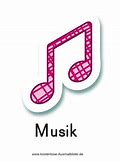    MusikFlöte üben (Töne g‘, a‘, h‘ und c‘‘)Hier unser Boogie:    c‘‘ a‘ g‘ a‘ / c‘‘ a‘ g‘   / 3x                                    c‘‘ a‘ g‘ a‘ / c‘‘ c‘‘ c‘‘ /                                    g‘      g‘     / a‘ c‘‘c‘‘a /                                    c‘‘ a‘ g‘ a‘ / c‘‘ c‘‘ c‘‘ / ———  ———  FreitagDeutsch   Groß und Kleinschreibung:  - AB 1 Deutsch —————————————————————————Lesestück der Woche: ‚Der April auf Reisen‘ (den Eltern betont vorlesen oder den Großeltern zum              Beispiel durch das Telefon )————————————Mathe/KunstSymmetrie – WindräderMb. S.73, Nr. 2 Windräder basteln—————————————————————————Thematische Aufgaben Kl. 3 oder 4 (Zahlenzorro)Anton————————————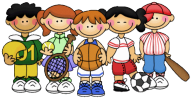   Sport Um 11.11 Uhr denken wir mal aneinander und winken uns zu (Falls ihr dran denkt!). Da wären wir nämlich auf dem Weg zur Sporthalle  20 Hampelmänner/10 Kniebeugen/Arme, Hände, Beine und Füße in beide Richtungen kreisen  oder     www.youtube.com/albaberlin „ALBAs tägliche Sportstunde“  ———  ———   Zusatz  Für ganz Schnelle oder für Montag, 6.4. und Dienstag, 7.4. oder die Ferienzeit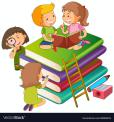 DeutschLies ein Buch und bearbeite es bei Antolin!Schreibe einen Brief aus der Sicht unserer Wildsau. Du sagst darin, wie du heißt und erzählst, wie es dir ergangen ist - seit Oktober, als du von der Mosel nach Erzhütten kamst (Stichwörter: kleine Schule, viel Wald, Winter, 1x Schnee mit Schneeballrollen, Wutzi durfte aber nicht mit, ... Corona … nun längere Zeit alleine in der Schule … freust dich, wenn alle wiederkommen). Könnte aber auch sein, dass du als Wildsau etwas ganz Anderes erlebt hast!Wer möchte, kann die Briefe an die Schule schicken oder sie einfach in den Briefkasten werfen.MatheTrainingsheft bis S.44Mb., S.73, Nr. 1:  Muster mit dem Zirkel gestaltenAB 3 MatheSachunterrichtSchaut mit euren Eltern mal nach eurer Wasseruhr!Denkt mal über euren eigenen Wasser-Verbrauch nach und notiert ihn über einen längeren Zeitraum auf dem AB SU 5! Die Angaben auf der rechten Seite könnten dir helfen.Sportwww.youtube.com/albaberlin „ALBAs tägliche Sportstunde“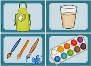                           KunstOsterkarten basteln (Fingertupfen mit Wasserfarben/Oster-Motive wie Häschen und Küken aus Tonpapier ausschneiden, … )